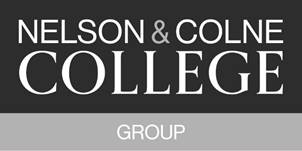 STATEMENT ON ARRANGEMENTS FOR OBTAINING VIEWS OF STAFF, STUDENTS AND STAKEHOLDERS ON MATTERS FOR WHICH THE CORPORATION IS RESPONSIBLEThis statement sets out the arrangements for the Corporation to obtain the views of staff and students on matters for which it is accountable under the Instruments and Articles governing the College Group. It also sets out the principles for engagement and consultation in respects of the Accountability Agreement and duty on Colleges to review provision in relation to local needs, as set out in section 52B of the Further and Higher Education Act 1992.The Nelson and Colne College Group family includes:Nelson and Colne CollegeAccrington and Rosendale CollegeLancashire Adult Learning (LAL)Our Instrument and Articles require the publication of arrangements for consulting with our students and staff on the determination and periodic review of the educational character and mission of the College Group and the oversight of our activities.The views of students and staff are vital to shaping the College Group’s strategy and approach. Feedback from our students feeds into the College Group’s quality assurance and review procedures, including the Self-Assessment Report and Quality Improvement Plans. Equally, the College Group values the views and opinions of our staff as part of our decision making and quality assurance process.There are a range of methods by which students and staff are consulted and their views obtained, some of which are through direct report, whilst others may be via feedback distilled in reports by the Senior Leadership Team (SLT), and these include:The above methods are not exclusive and are kept under review to ensure they are fully accessible and meet the needs of Students and Staff and the Board of Corporation in obtaining a wide range of views.Staff and Student Governors:Our Staff and Student Governors play a full and equal part in the business of the Corporation and its committees.Annual Accountability Statement and Duty to Review Provision in Relation to Local Needs:In line with the Duty to review provision in relation to local needs, the College seeks the views of Board members, Colleagues, Employers and Civic partners to ensure that the College Group’s curriculum is appropriately reviewed and meets local needs. The Annual Accountability Statement outlines the process for this and it’s findings, setting out critical Key Performance Indicators (KPIs) for the development of new, and refresh of existing, curriculum where necessary in line with national and local skills priorities. Students also form part of the consultation process as new curriculum is developed and introduced. Approved by the Board of Corporation on: 26th February 2024Next review: 31st February 2027StudentsStaffStudent surveys carried out by the College (Post-Induction, Middle of Course and End of Course)Student HubStudent RepresentativesProgramme/Course CommitteesFocus Groups, such as ‘Meet the Centre Principal’ Student Councils (HE)Membership of the Higher Education Academic Board (HEAB)Membership of validation and periodic review panels (HE)National Student SurveyStaff surveysJoint Consultation CommitteeStaff briefings/meetings/consultationsCollege CommitteesHEABStaff Development Days‘Staff Voice’ meetingsEmail bulletins and updates from the Principal/CEO